	Список участковых уполномоченных полиции ОМВД России по Смоленскому району№ФотографияФ.И.О. (полностью)ЗваниеДолжностьНомер служебного сотового телефонаУчасток обслуживания с указанием населенных пунктовАдрес участкового пункта полиции, места приема телефонВремя приема граждан 1.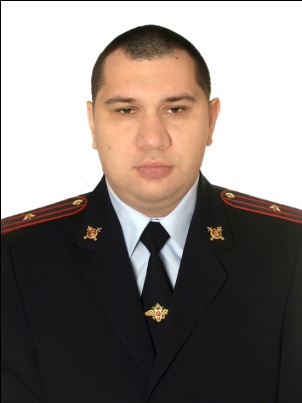 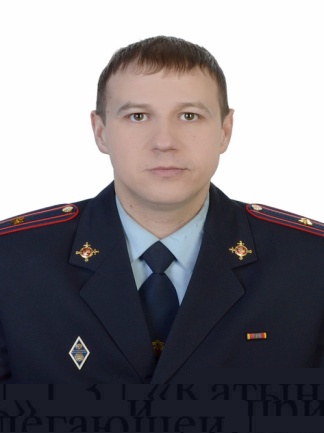 Свиренков Сергей ЕвгеньевичДемченковВиталий Викторовичмайор полицииМайор полицииСтарший  участковый уполномоченный полицииСтарший  участковый уполномоченный полиции8-999-159-13-298-999-159-02-55Административный участок № 1 в границах населенного пункта с.Пригорское Смоленского районаАдминистративный участок № 2 в границах населенных пунктов Кощинского сельского поселения:д.д.Кощино, Борешино, Горяны, Гевино, Замятлино, Кощино-1, Лучинка, Муравщина, Немчино, Раково.УПП №1Прием граждан осуществляется по адресу:Смоленский район,с.Пригорское,ул.Моложежная д.5 здание администрации.Смоленский район, д.Кощино, ул.Дружбы д.31, здание администрацииПонедельник с 17-00до 19-00,Средас 17-00до 19-00,Субботас 14.00 до 16.00Понедельник с 17-00до 19-00,Средас 17-00до 19-00,Субботас 14.00 до 16.002.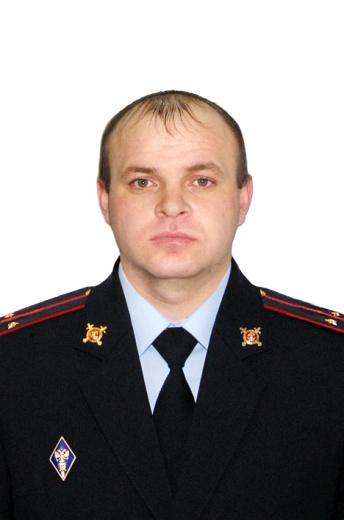 Халенков Сергей ВикторовичлейтенантполицииУчастковый уполномоченный полиции8-999-159-02-52Административный участок № 3  в границах населенных пунктов Талашкинского сельского поселения: д.д. Бобыри, Герчики, Гринево, Дрожжино, ДРСУ-1, Копанка, Лаптево, Марьино, Моготово, Муханино, Никитино, Остров, Балластный карьер, Сож, Сумароково, Талашкино, Талашкинское Сельпо, Фленово, Шершуны.Смоленский район,с.Талашкино, ул.Ленина,7 (комната в здании администрации)т.36-13-22, 36-10-05среда с 15-00 до 17-00 в другие дни  в д.Кощино ул.Дружбы д.31 здание администрациисогласно графикаХаленков Сергей ВикторовичлейтенантполицииУчастковый уполномоченный полиции8-999-159-02-52Административный участок № 4 в границах населенных пунктов Пригорского сельского поселения, а именно деревни:Бубново, Боровики, Борщевщина, Бачаровщина, Вербовка, В.Доманичи, Гущино, Дрюцк, Знаменка, Ковалевка, Корюзино, Лашутино, Нагать, Раздорово, Радиострой, Рай, станция Тычинино, Уколово, Тычинино, Станичники,  Щеченки, Шабаново, Томашевка, ЦыбульникиСмоленский район,с.Пригорское,ул.Моложежная д.5 здание администрации.Понедельник с 17-00до 19-00субботас 14-00до 16-00.3.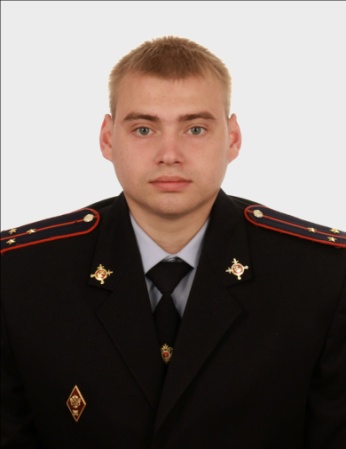 НовиковМаксимЮрьевичкапитанполицииСтарший участковый уполномоченный полиции8-999-159-13-34Административный участок № 5 в границах населенных пунктов Михновского сельского поселения: д.д. Александровка, Алексино, Буценино, Боровня, Дроветчино, Демидовка, Деменщина, Кореневщина, Ясенная, Каменщина, Михновка, Телеши, Гороховка, Катынь-Покровская, Луговицы, Слизнево, Скуркино, Уфинье, Фролы, Хлевищино, Цурковка, Чекулино, ШпакиУУП №3Смоленский район,д. Михновка, ул.Рождественская, 6.т.34-91-44Понедельникс 17-00до 19-00,Средас 17-00до 19-00, Субботас 14-00 до 16-004.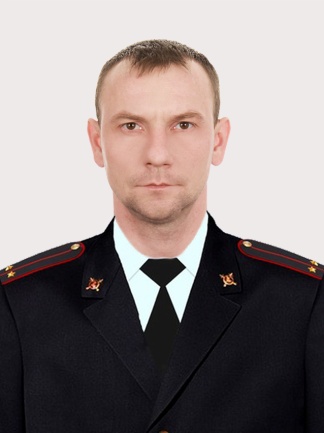 ЛазаревАнатолий Дмитриевичлейтенантполицииучастковый уполномоченный полиции8-999-159-02-53Административный участок № 6 в границах населенных пунктов Хохловского сельского поселения:д.д.Вербилово, Корытня Лоево, Марьино,  ГмыриНовоселье, Подклетное, Перховичи, Рязаново, Тягловщина, Верхнее Уфинье, Хохлово, Жаковка, Зубовщина, Кушлянщина, Лубня, Радкевщина, СофьиноСмоленский районд.Хохлово(комната в здании администрации) т.32-99-77 Четвергс 15-00 до 17-00  в другие дни  в  д. Михновка, ул.Рождественская, 6.т.34-91-44 согласно графика7.ЛазаревАнатолий ДмитриевичЛейтенантполицииУчастковый уполномоченный полиции8-999-159-02-53Административный участок № 7 в границах населенных пунктов Пионерского сельского поселения: д.д.Басино, Бублевщина, Большое Червонное, Вербово, Демидово, Жарнево, Лахтеево, Русилово, Сушковщина, Селезневщина, Слобода, Телечино, Трудилово, Глухово, Крестовка, Площево, Синники, Упокой, Шихово, Юрчаги, Юрошки, Яново.Смоленский район д.Русилово, ул.Центральная д.2(комната в здании администрации) Пятницас 15-00до 17-00в другие дни  в д. Михновка, ул.Рождественская, 6.т.34-91-44 согласно графика8.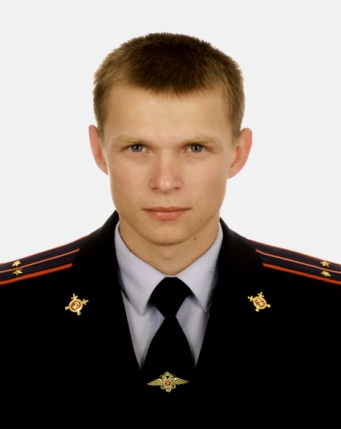 ШитовВиктор ЮрьевичСт.лейтенант полиции участковый уполномоченный полиции8-999-159-13-30Административный участок № 8 в границах населенных пунктов Гнездовского сельского поселения:д.д. Дачная-1, Дачная-2 Гнездово, Глущенки Новые Батеки, Ракитня-1 Ракитня-2, Стары Батеки, Сипачи, Нивищи, Ромы Ермаки, Ладыжицы, Новое Куприно, Новосельцы, Старое КуприноУПП № 2Смоленский район, п.Катынь, ул.Витебское шоссе, д.5 т.47-42-83Понедельникс 17-00до 19-00,Средас 17-00до 19-00, Субботас 14-00 до 16-009.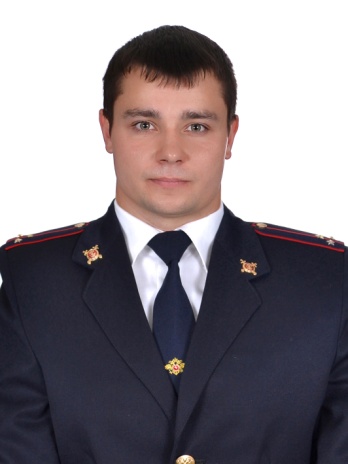 Лисов Константин Сергеевичкапитан полицииСтарший участковый уполномоченный полиции8-999-159-13-32Административный участок № 9 в границах населенных пунктов Катынского сельского поселения: д.д. Борок, сан. Борок, станция Катынь, Козьи Горы, Будково, Авторемзавод, Воронино, Загусинье, Коробино, Красная Горка, Михайловка, Панцово, Рожаново, Турово, Шафорово, Алексеевка, Высокий Холм, Власова Слобода, Гусино, Зебревицы, Кузино, Крутенкова, Макруха, Вонлярово, Катынь, Школьный, Шоссейный дом, разъезд Вонлярово.УПП № 2Смоленский район, п.Катынь, ул.Витебское шоссе, д.5 т.47-42-83Понедельникс 17-00до 19-00,Средас 17-00до 19-00, Субботас 14-00 до 16-00.10.ШитовВиктор Юрьевичстаршийлейтенант полицииУчастковый уполномоченный полиции8-999-159-13-30Административный участок №10 в границах населенных пунктов Сметанинского сельского поселения: д.д. Сметанино, Савенки, Никулино, Криснево, Архиповка, Велино, станция Велино, Тишино Дубровка, Зеньково, Исаково, Лясковка, Лосево, Мирское, Фролы Новоселки, Почаево, Рябики, Светицы, Светицкое УрочищеУПП № 3Смоленский район,п.Сметанино,ул.Липатенкова, д.12т.47-43-48.Субботас 14-00 до 16-00.в другие дни  в п.Катынь, ул.Витебское шоссе д.5 согласно графика.т.47-43-48 согласно графика11.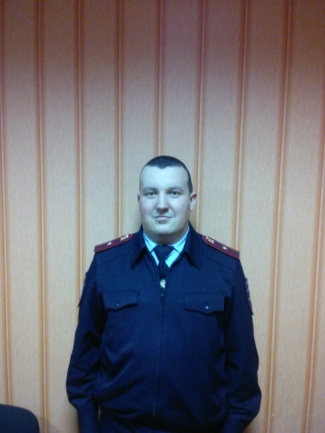 ЗайцевИванВасильевичмайорполицииСтаршийучастковый уполномоченный полиции8-999-159-13-27Административный участок № 11 в границах населенных пунктов Крохоткинского сельского поселения: д.д.  Понасково,  Гедеоновка, Нижняя Гедеоновка, Плембаза, Буховка, Валутино, Козырево, Никольское, Магалинщина, Корохоткино, Исаково, ЛекезиноУПП № 4Смоленский районд.Магалинщина ул.Заречная д.1, Понедельникс 17-00до 19-00,Средас 17-00до 19-00, Субботас 14-00 до 16-0012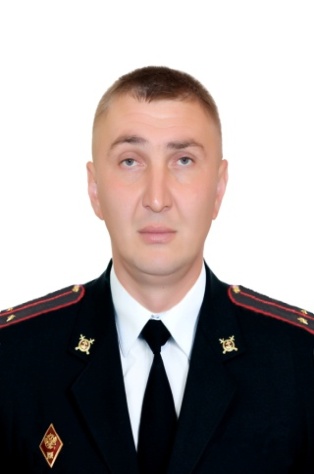 Харланенков Алексей Анатольевичлейтенант  полицииУчастковый уполномоченный полиции8-999-159-0256Административный участок № 12 в границах населенных пунктов Козинского сельского поселения и Корохоткинского сельского поселения: д.Новосельцы д.Латошино, Мосолова гора, Митино, Мокрятчино, Новое Синявино, Старое Синявино, Онохово, Рогачево, Столыбино, Ясная Поляна, Соколья Гора, Суходол, Синьково, Ковши, Перфилово, Быльники,Административный участок № 14 д.Новосельцы, д.КиселевкаУПП № 4Смоленский районд.Магалинщина ул.Заречная д.1, Понедельникс 17-00до 19-00,Средас 17-00до19-00, Субботас 14-00 до 16-0013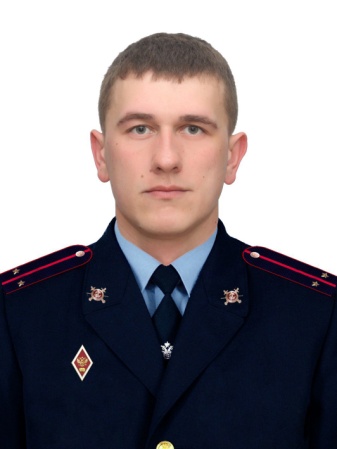 Гаврилов Денис АлександровичУчастковый уполномоченный мл.лейтенант полиции8-999-159-13-26Административный участок № 13 в границах населенных пунктов Козинского сельского поселения: д.д.Киселевка, Богородицкое, Алтуховка, Высокое, Горяны, Козино, Тепличный комбинат № 1, Селифоново, Туринщина .Смоленский районд.Магалинщина ул.Заречная д.1, Понедельникс 17-00до 19-00,Средас 17-00до 19-00, Субботас 14-00 до 16-0014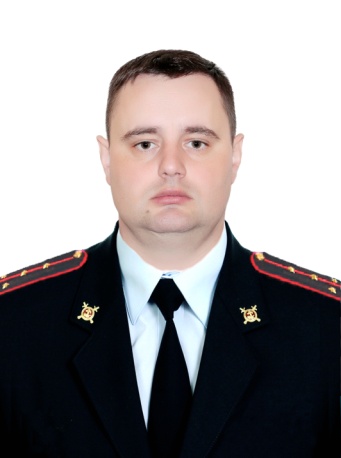 Якушев ДмитрийНиколаевичСтаршийучастковый уполномоченный капитан полиции8-999-159-02-54Административный участок № 16 в границах  Печерского сельского поселения – восточная сторона от автодороги Смоленск-Печерск-Жуково;Смоленский районс. Печерск ул.Минская д.7т.42-29-40Понедельникс 17-00до 19-00,Средас 17-00до 19-00, Субботас 14-00 до 16-00.15Якушев ДмитрийНиколаевичСтаршийучастковый уполномоченный капитанполиции8-999-159-02-54Административный участок № 17 в границах  Печерского сельского поселения – западная сторона от автодороги Смоленск-Печерск-Жуково;Смоленский районс. Печерск ул.Минская д.7т.42-29-40Понедельникс 17-00до 19-00,Средас 17-00до 19-00, Субботас 14-00 до 16-00.16Якушев ДмитрийНиколаевичкапитан полицииСтаршийучастковый уполномоченный полиции8-999-159-02-54Административный участок № 15 в границах населенных пунктов Вязгинского сельского поселения:д.д.Вязгино, Аполье, Волоты, Гор-Аполье, Горбуны, Дегтяри, Донец, Дубровка, Желуды, Кадищи, Купелище, Михалково, Переезд, Самолюбово, Симоновка, Солошино, Сыр-Липки, Холковичи, ЧернеяСмоленский район,д.Вязгино,ул.Мира д.20,  Среда с 15.00 до 17.00в другие дни  д. Покорное,ул. Школьная д.26, т.47-52-25 согласно графика17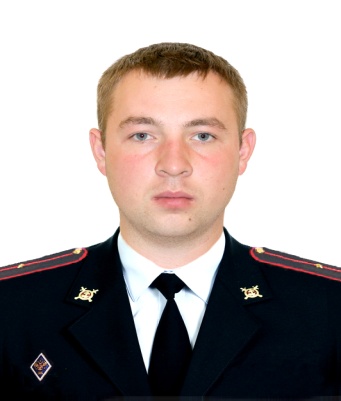 КалининРоманИгоревичстарший сержант полицииУчастковый уполномоченный полиции8-999-159-02-50Административный участок № 19 в границах населенных пунктов Стабенского сельского поселения: д.д.Покорное, Абрамково, Дуброво, Жуково, Заборье, Замощье, Захарино, Зыколино, Ивахово, Иловка, Кошелево, Лаврово, Лентево, Мазальцево, Морозово, Мощинки, Новая Деревня, Новое Корявино, Новоселки, Ольховики, пенеснарь, Пионерский лагерь Кристалл, Плаи, Рязаново, Семеречье, Смугулино, Спас-Липки, Стабна, Старое Корявино, Терехи, Щитники, Юшино, поселок Стабна.   УПП № 6Смоленский район,д. Покорное,ул. Школьная д.26, т.47-52-25Понедельникс 17-00до 19-00,Четвергс 17-00до 19-00, Субботас 14-00 до 16-0018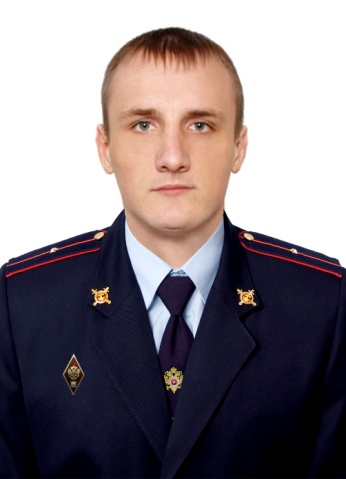 Винников Павел Николаевичмладший лейтенант полицииУчастковый уполномоченный полиции8-999-159-02-58Административный участок № 18 в границах населенных пунктов Дивасовского сельского поселения: д.д. Бакштово, Белый Холм, Долгая Ольша, Нижняя Дубровка, Ольша, Слобода, Соколово, Холм, Шеломец, Шестаки, Близнаки, Владимирская, Дивасы, Кувшиново, Купники, Круглики, ДРСУ-5, Липуны, Очетово, Прудины, Рагулино, Сибилево, Скриперово, Стомино, Сторожище, Ильюшино.Смоленский районд. Дивасы, ул.Мичурина, 23А (комната в здании администрации) т. 47-12-40с. Ольша, ул. Заозерная, д.12, кв.12,Четвергс 16-00до 18-00.. ,  Суббота с 14.00 до 16.0019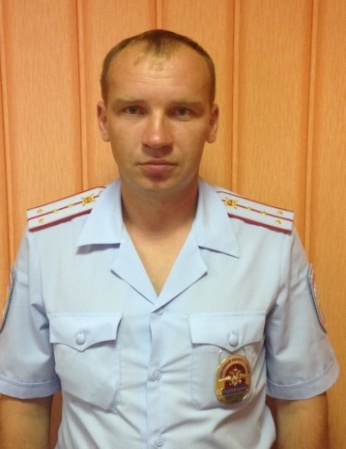 Чушаев Евгений Владимировичкапитан полицииУчастковый уполномоченный полиции8-999-159-02-60Административный участок № 20 в границах населенных пунктов Касплянского сельского поселения: д.д. Алфимово, Андреево, Жарь, Кузино, Каспля-1, Каспля-2, Лакисы, Лупихи, Прудники, Рытино, Семеново, Тетерьки, Шалуди, Шалатони, Щекуны;Смоленский районс.Каспля, ул.Советская,15 т.36-61-42Понедельникс 16-00до 18-00,Средас 16-00до 18-00, Субботас 14-00 до 16-00.20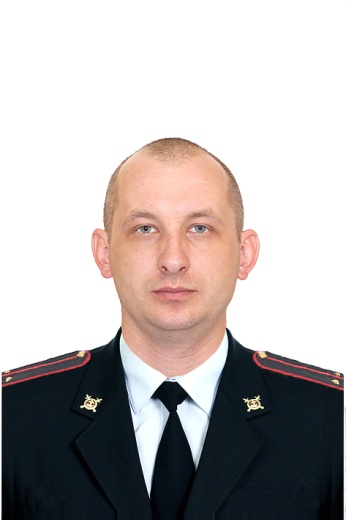 Антоненков Евгений Леонидовичлейтенант полицииУчастковый уполномоченный полиции8-999-159-02-59Административный участок № 22 в границах населенных пунктов Волковского сельского поселения: д.д. Бороденки, Буда, Волоковая, Вортихово, Гаврики, Гончары, Горбуны, Заборье, Зыки, Мокрушино, Пилички, Плехтино, Семехи, Соболи, Стрыги, Андроново, Гвоздевицы, Залоинка, Зарубенки, Замощье, Костричено, Пожевское, Орловка, Стрыги, Смолино, Тюли;Административный участок №23 Новосельского сельского поселения:д.д. Афоньки, Абраменки, Анастасьино, Банный Остров, Бабни, Борисовка, Верховье, Дебрицы, Жорновка, Заозерье, Кислые, Мамленки, Молодая, Остье, Петрово, Тепенино, Усовщина, Хлусы, Щеголево, Аболонье Агапоново, Новосельский, Большая Дубровка, Белодедово, Бор, Борисовщина, Загорье, Холм, Каменка, Пындино, Язвище, Гряда, Малая ДубровкаСмоленский районс.Каспля, ул.Советская15 т.36-61-42Понедельникс 16-00до 18-00,Средас 16-00до 18-00, Субботас 14-00 до 16-00.21Епишкин Олег ВладимировичМайор полицииСтарший участковый уполномоченный полиции8-999-159-13-20Административный участок № 21 в границах населенных пунктов Лоинского сельского поселения:д.д. Большие Черкасы, Буда, Котухово, Кочаны, Ковальки, Лоино, Малые Черкассы, Новая Слобода, Перегорши, Подосуги, Полячки, Романенки, Роскошь, Слобода, Ходыки, Холодилы, Холмец, Черняны, Бабны, Баркашни, Блонная, Борок,  Бакшеево, Бахуры, Воробьи, Денисово, Зубари, Иньково, Исаково, Костылево, Лосени, Лептюхи, Мамошки, Марышки, Озерище, Пунищи, Пушкари, Селюшки, Стежки, Толуны,Черныши, ШилыСмоленский районс.Каспля, ул.Советская15 т.36-61-42Понедельникс 16-00до 18-00,Средас 16-00до 18-00, Субботас 14-00 до 16-00.